Service StationPlayhouse Features Included: Sales Counter, Shelves, Work Bench, Pegboard, Tire Rack, Air Station, Custom SignageLilliput Exclusive Interactive Accessories: (like listed on MSSS with item descriptions also)Fix Em’ Up Jeep - $4,999Service Island - $2,499Interactive Gas Pump - $3,899Playhouse Options: Tools, Increase Playhouse Size, Custom Paint Selections, Exterior Conversion, ThemingPlayhouse Specifications:Base size: 10’w x 6’6”dDoor size: 2’6”w x 4’4”hOverall height: 9’Playhouse Colors: Gray Screen, Steely Gray, Positive Red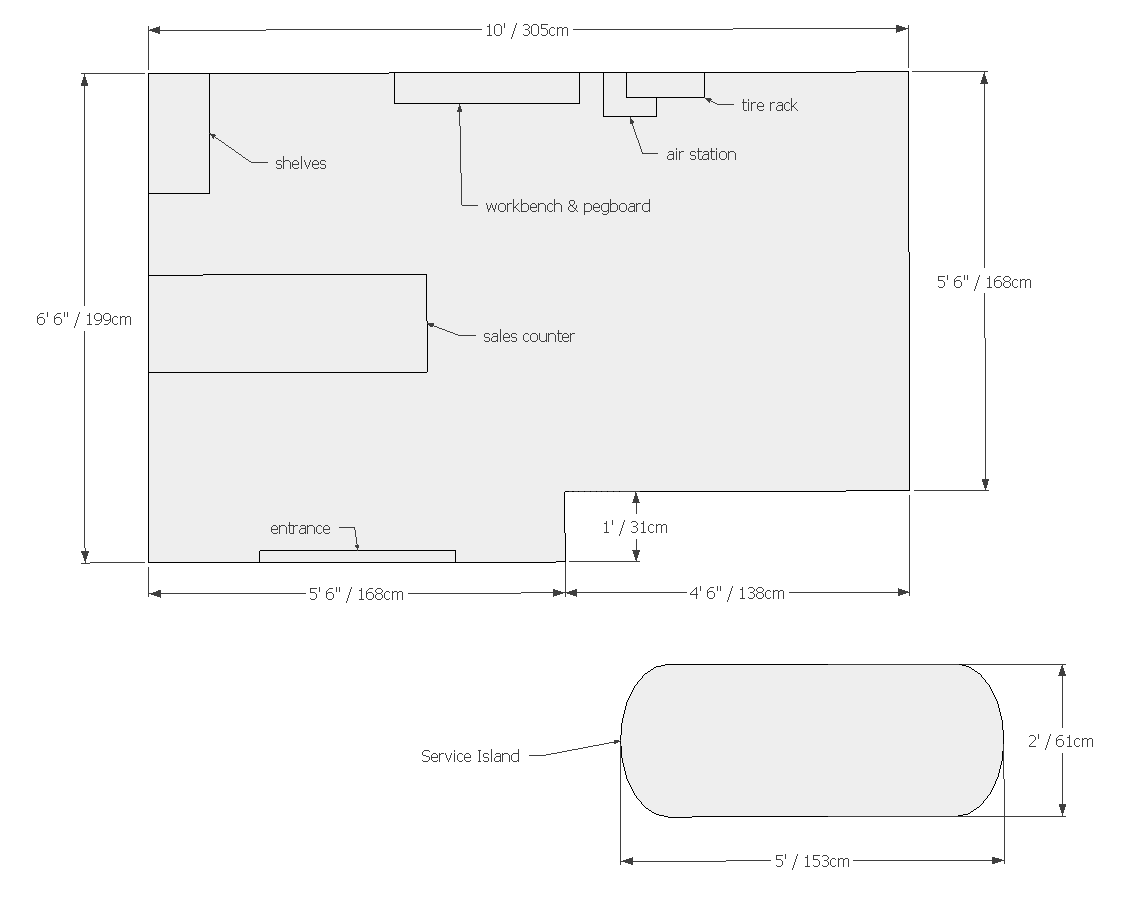 ApartmentPlayhouse Features Included: Custom Flower Bed, FlowersPlayhouse Options: Kitchen, Increase Playhouse Size, Custom Paint Selections, Exterior Conversion, ThemingPlayhouse Specifications:	Base size: 7’w x 6’3Door size: 3’w x 4’5”hOverall height: 7’7”Playhouse Colors: Incredible White, Steely Gray, Cyberspace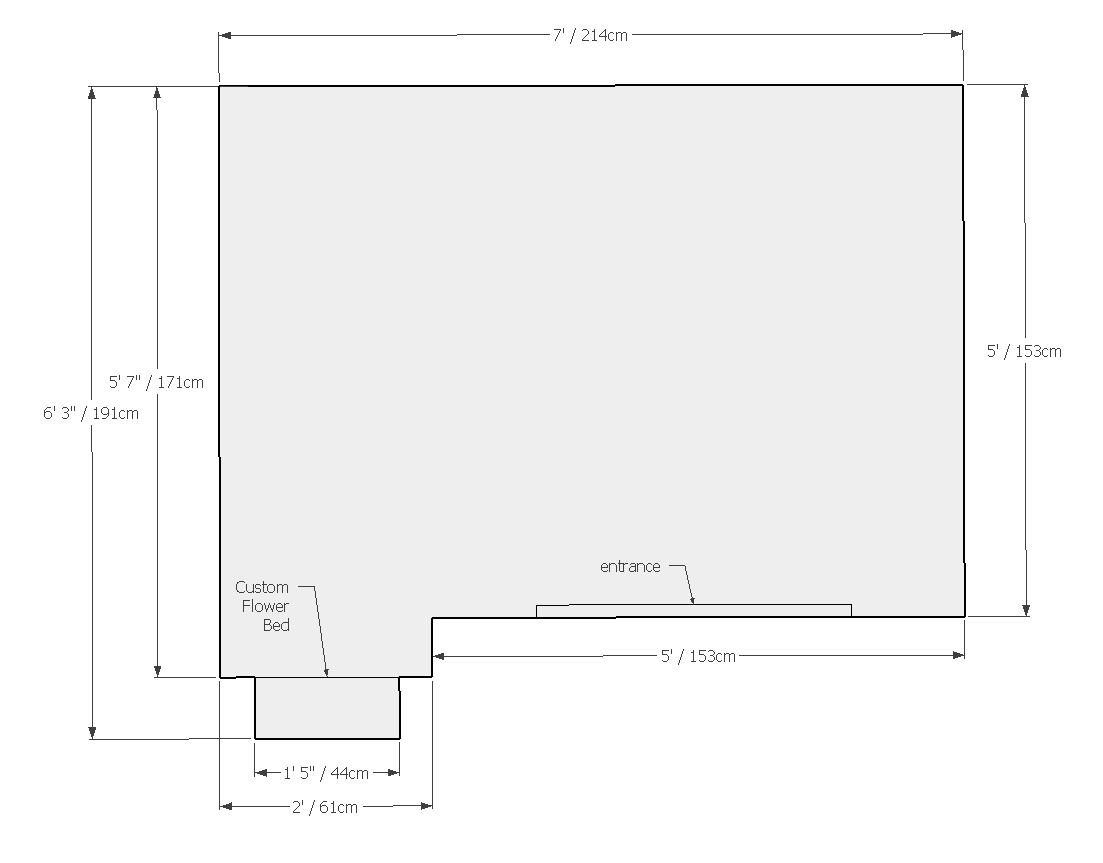 Animal HospitalPlayhouse Features Included: Exam Table, Kennels, Dog Skeletal Chart, “Pretty Pet Puddle” Washing Station, Diploma, Medicine Cabinet, Animal Doors (non-operational), Custom SignageLilliput Exclusive Interactive Accessories: (like listed on MSAH with item descriptions also)Lilli’pup Operations Table - $580 (including standard exam table credit)Playhouse Options: Stuffed Play Animals, Animal Food Bowls, ThemingPlayhouse Specifications:	Base size: 8’1”w x 6’d	Door size: 3’w x 4’6”hOverall height: 7’2”Playhouse Colors: Extra White, Positive Red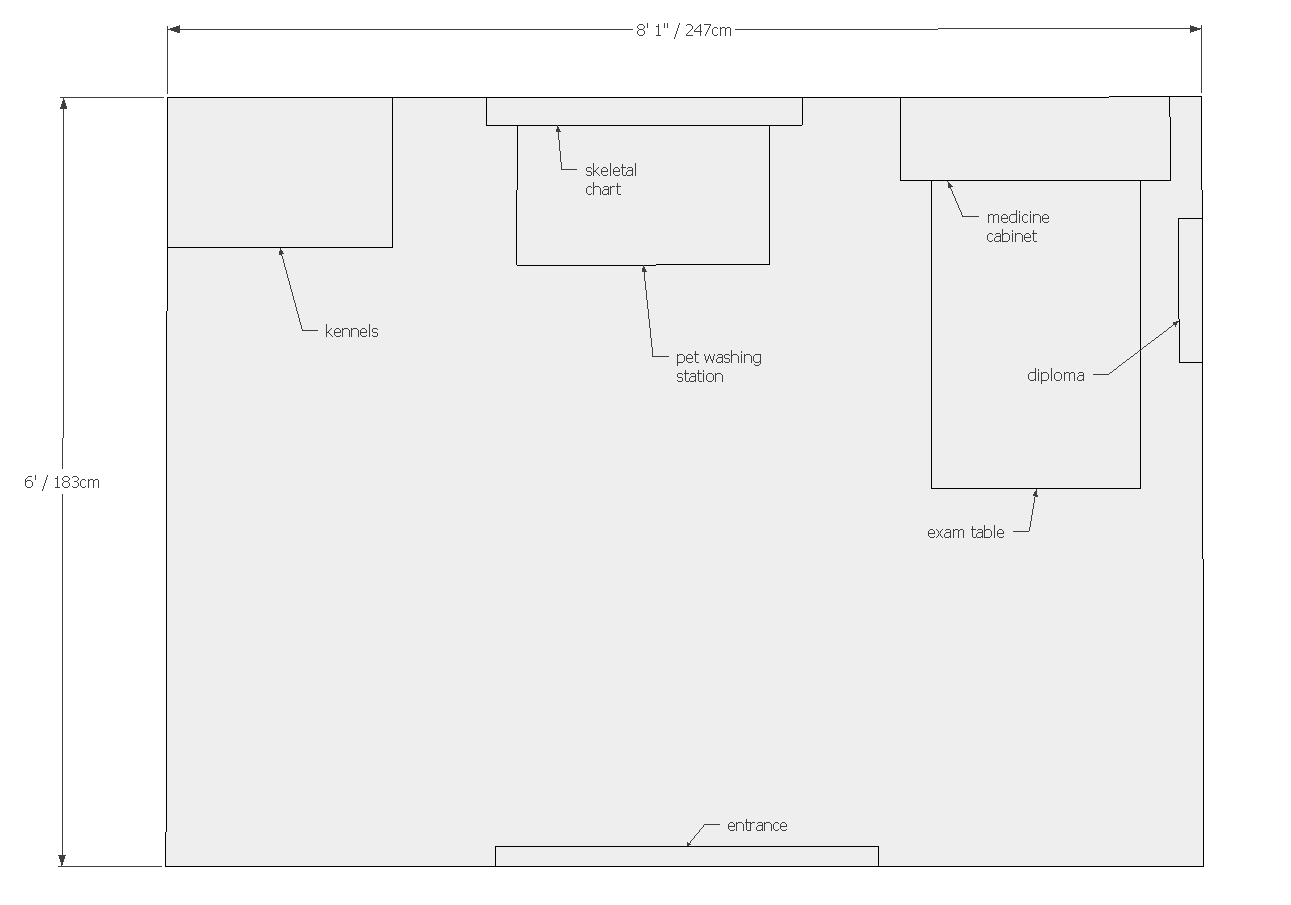 Fitness CenterPlayhouse Features Included: Awnings, Inspirational Wall Décor, Mirrored Wall, Custom Signage, Exercise Bike, Treadmill, Barbell Weight SetPlayhouse Options: Increase Playhouse Size, Custom Paint Selections, Exterior Conversion, ThemingPlayhouse Specifications:	Base size: 8’1”w x 6’1”d	Door size: 3’w x 4’h	Overall height: 8’1”Playhouse Colors: Pizazz Peach, Extra White, Mandarin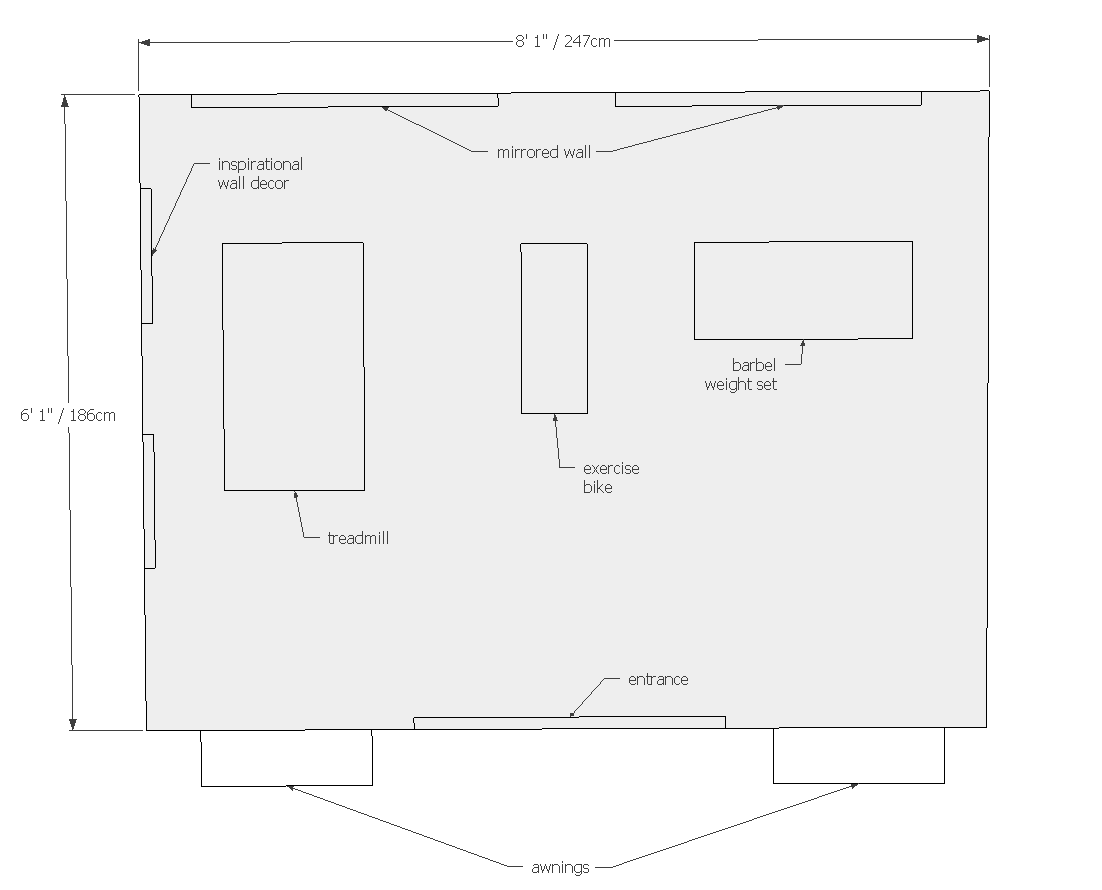 Coffee ShopPlayhouse Features Included: Sales Counter, Rear Counter with Sink & Storage Bins, Custom SignagePlayhouse Options: Faux Food, Increase Playhouse Size, Custom Paint Selections, Exterior Conversion, ThemingPlayhouse Specifications:	Base size: 8’w x 6’d	Door size: 3’w x 4’6”h	Overall height: 8’6”Playhouse Colors: Stone Lion, Restful, Tricorn Black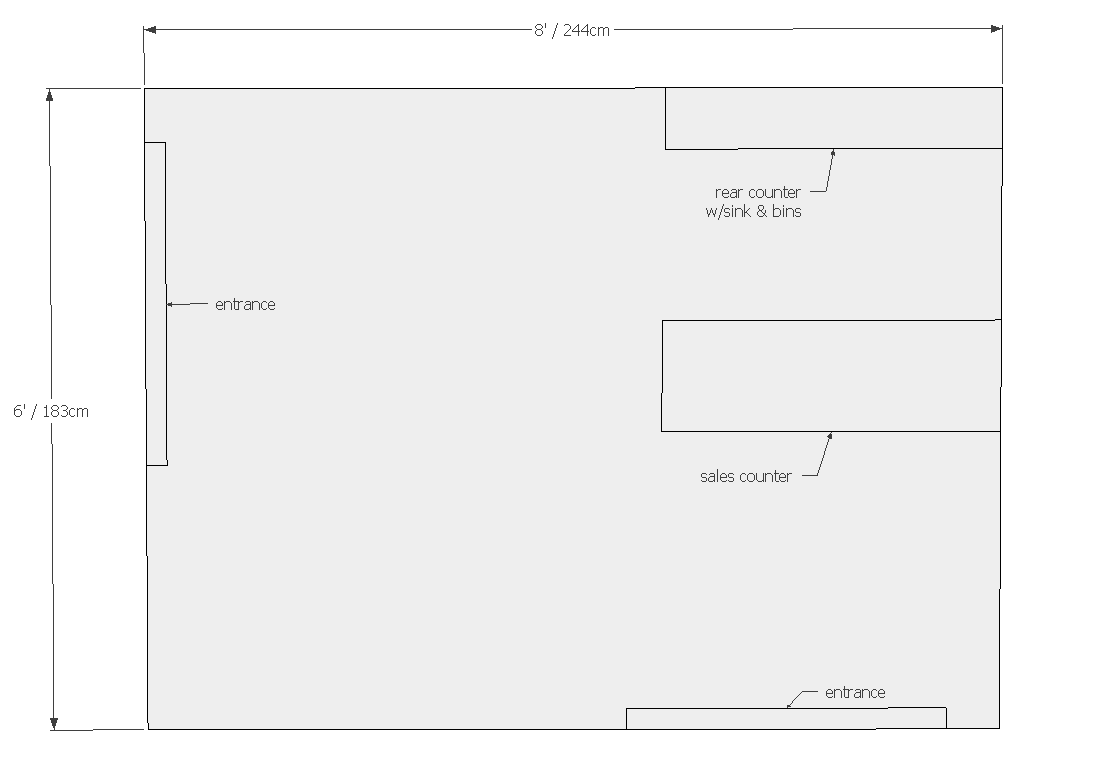 Fire StationPlayhouse Features Included: Call Box, Fire Bell, Hose & Reel, Flag, Custom SignageLilliput Exclusive Interactive Accessories: (like listed on MSFS with item descriptions also)Revolving Emergency Light - $360 Main Street Fire Truck - $4,999Playhouse Options: Fire Pole, Coats & Hats, Increase Playhouse Size, Custom Paint Selections, Exterior Conversion, ThemingPlayhouse Specifications:Base size: 6’7”w x 6’1”dOverall height:	7’6”Door size: 3’w x 4’7”hPlayhouse Colors: Sierra Redwood, Extra White, Canvas Tan, Tricorn Black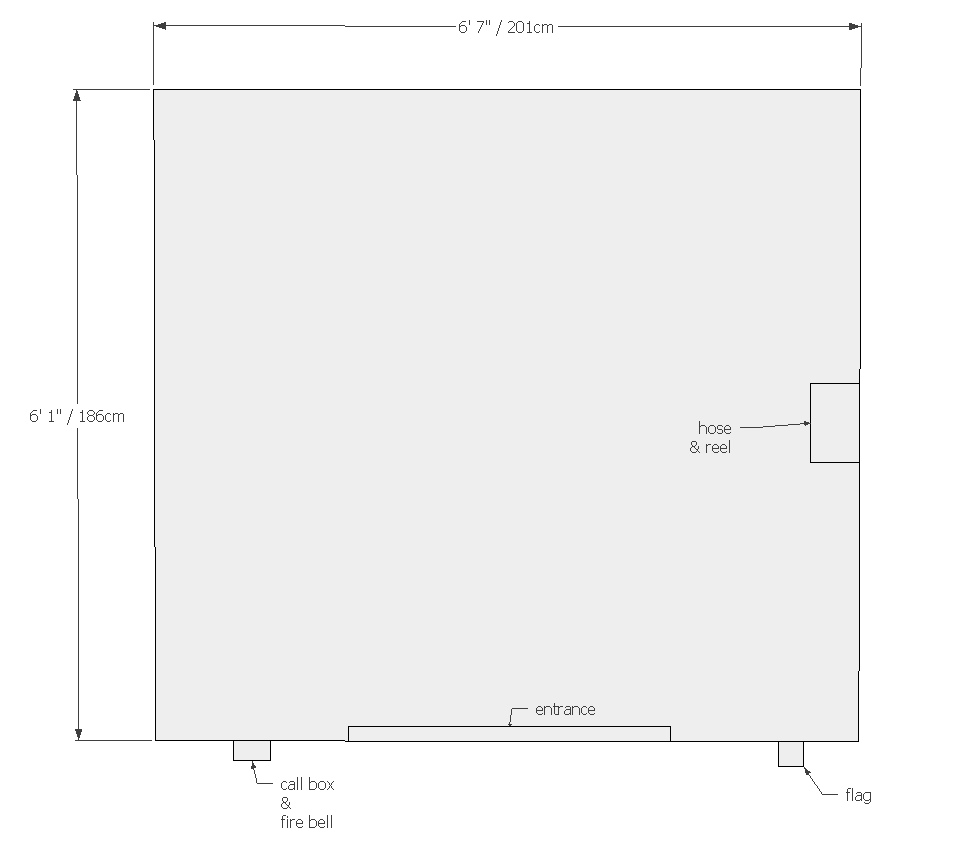 Market Playhouse Features Included: Sales Counter, Produce Display Stand, Shelving Unit, Gift Card Display, Dairy Cases, Custom SignageLilliput Exclusive Interactive Accessories: (like listed on MSGM with item descriptions also)Scanning Checkout Counter - $1,950 (including standard counter credit)Child-Sized Commercial Shopping Cart - $165Market Merchandise Package - $575ATM - $2,999Playhouse Options: Increase Playhouse Size, Custom Paint Selections, Exterior Conversion, ThemingPlayhouse Specifications:	Base Size: 10’w x 6’4”dOverall height: 8’1”Door size: 2’7”w x 4’5”hPlayhouse Colors: Canvas Tan, Stone Lion, Incredible White, Hyper Blue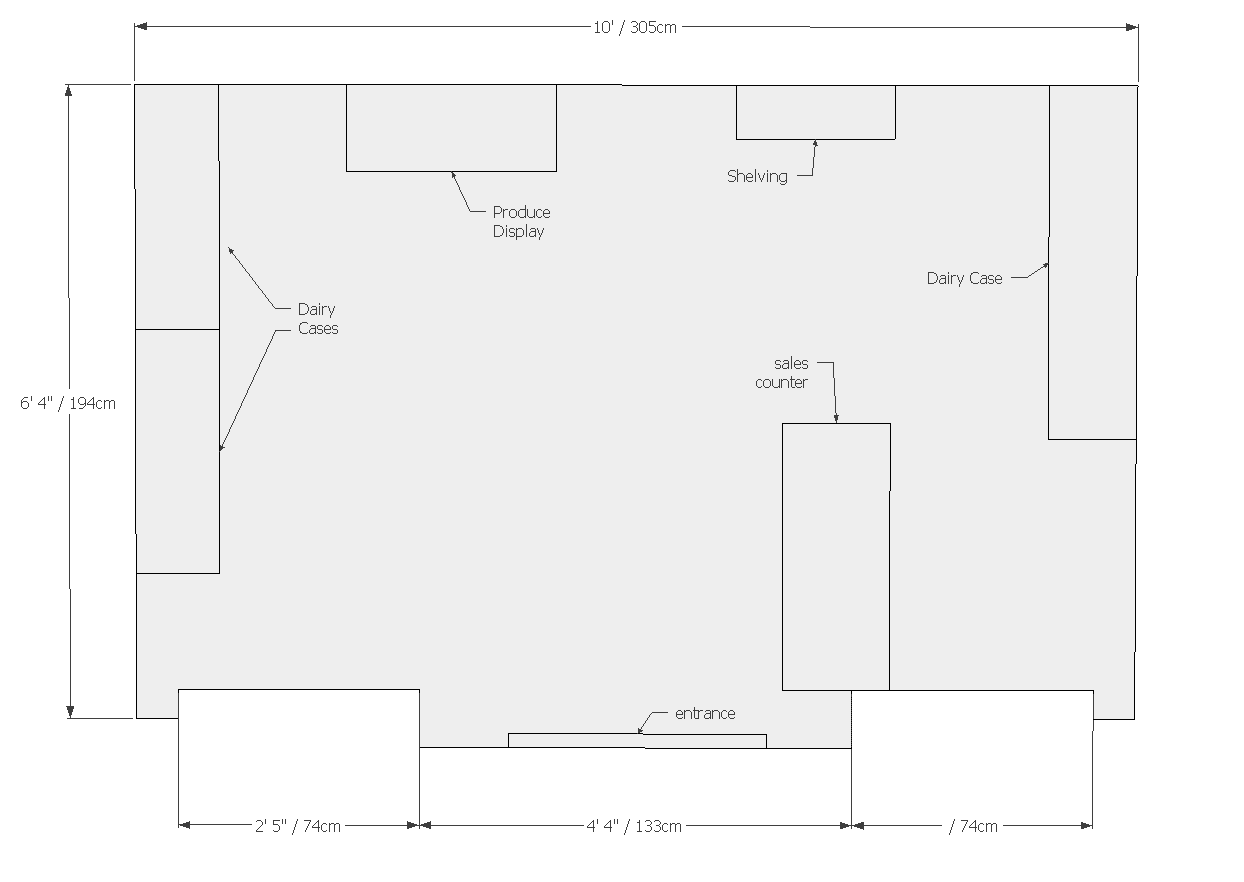 Pizza ShopPlayhouse Features Included: Faux Stone, Wood Laminate Siding, Sales Counter, Food Prep Oven Counter, Faux Brick Pizza Oven, Menu, Pizza PeelPlayhouse Options: Increase Playhouse Size, Custom Paint Selections, Exterior Conversion, ThemingPlayhouse Specifications:	Base size: 8’1”w x 7’6”d	Door size: 3’w x 4’6”hOverall height: 8’3”hPlayhouse Colors: Reclaimed Wood, Canvas Tan, Juneberry, Tricorn Black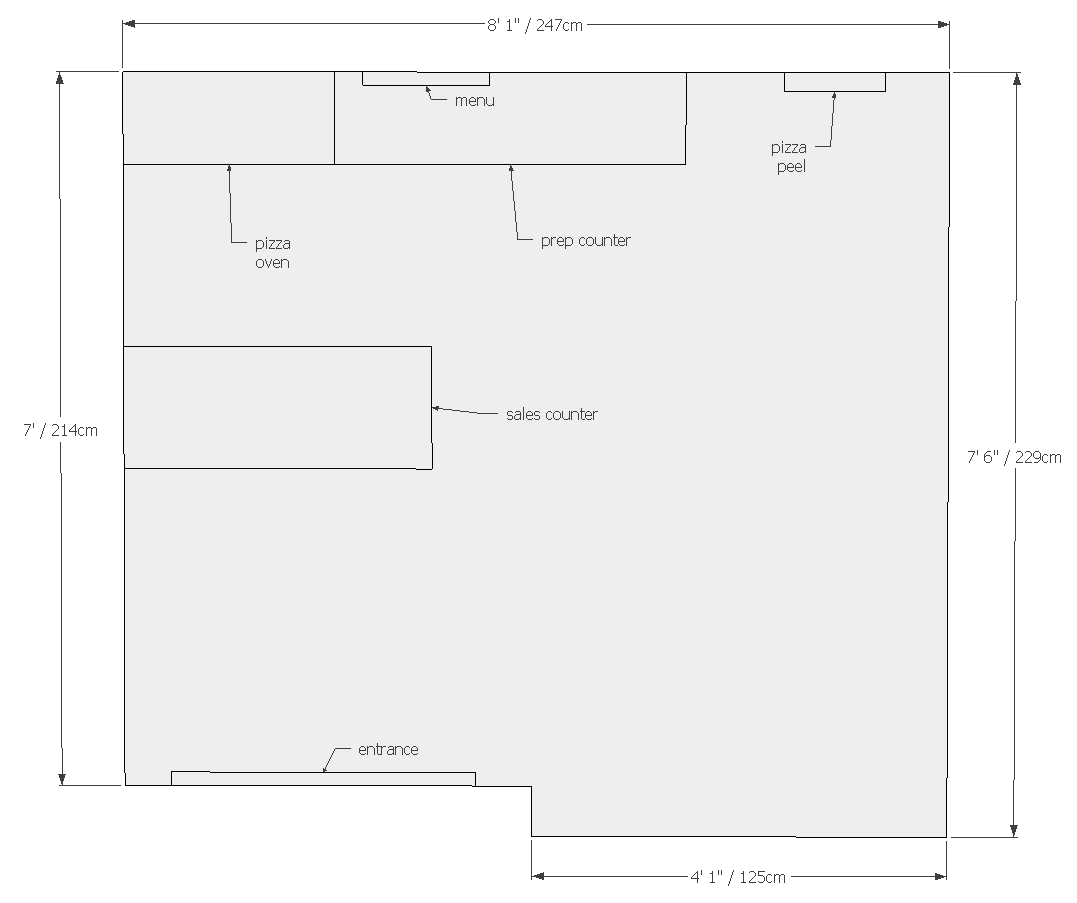 